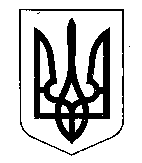 МОЛОЧАНСЬКА МІСЬКА РАДАвосьмого  скликаннядев’ятнадцята позачергова сесіяР І Ш Е Н Н Я від 25.01.2022                           м. Молочанськ               			№ 21Про розроблення Комплексного плану просторового розвитку території   Молочанської міської територіальної громади Відповідно до п. 42 частини 1 ст. 26 Закону України «Про місцеве самоврядування в Україні», законів України «Про регулювання містобудівної діяльності», «Про основи містобудування», «Про архітектурну діяльність», «Про Державний земельний кадастр», «Про землеустрій», «Про стратегічну екологічну оцінку», постанов Кабінету Міністрів України від 01.09.2021 № 926 «Про затвердження Порядку розроблення, оновлення, внесення змін та затвердження містобудівної документації», від 09.06.2021 № 632 «Про визначення формату електронних документів комплексного плану просторового розвитку території територіальної громади, генерального плану населеного пункту, детального плану території», від 25.05.2011 № 555 «Про затвердження Порядку проведення громадських слухань щодо врахування громадських інтересів під час розроблення проектів містобудівної документації на місцевому рівні», з метою забезпечення сталого розвитку територіальної громади з дотриманням принципу збалансованості державних, громадських та приватних інтересів, визначення планувальних рішень щодо перспективного використання всієї території Молочанської міської територіальної громади та враховуючи рекомендації постійної комісії міської ради, Молочанська міська рада ВИРІШИЛА:1. Розробити Комплексний план просторового розвитку території населених пунктів Молочанської міської територіальної громади (далі – Комплексний план). 2. Визначити замовником розроблення Комплексного плану – виконавчий комітет Молочанської міської ради. 3. Замовнику розроблення Комплексного плану:3.1. повідомити через засоби масової інформації, на офіційному веб-сайті Молочанської міської ради  про початок розроблення проєкту Комплексного плану;3.2. звернутись до Запорізької обласної державної адміністрації з метою визначення державних інтересів для їх врахування під час розроблення проєкту Комплексного плану;3.3. створити робочу групу та забезпечити збір вихідних даних та формування завдання для розроблення Комплексного плану;3.4.  здійснювати контроль за розробленням Комплексного плану;3.5.  забезпечити проведення громадських слухань щодо врахування громадських інтересів під час розроблення проєкту Комплексного плану;3.6. забезпечити  здійснення стратегічної екологічної оцінки Комплексного плану;3.7. забезпечити попередній розгляд проєкту Комплексного плану архітектурно-містобудівною радою при Управлінні містобудування та архітектури Запорізької обласної державної адміністрації;3.8. узгодити проєкт Комплексного плану з органами місцевого самоврядування, що представляють інтереси суміжних територіальних громад, в частині врегулювання питань щодо територій спільних інтересів;3.9. забезпечити подання проекту Комплексного плану експертній організації для проведення експертизи;3.10. подати на затвердження сесії Молочанської міської ради  завершений та узгоджений у порядку визначеному чинним законодавством України проєкт Комплексного плану.4. Фінансування робіт з розробки Комплексного плану здійснювати за рахунок бюджетів всіх рівнів та інших джерел, не заборонених законодавством.5. Контроль за виконанням рішення покласти на постійну комісію з питань земельних відносин, природокористування, планування території, будівництва, архітектури, охорони пам’яток, історичного середовища та благоустрою та заступника міського голови з питань діяльності виконавчих органів ради Віталія РЄПІНА.Міський голова                                                                         Ірина ЛИПКА